Združenie príbuzných a priateľov Radosť,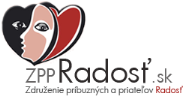          Rehabilitačné stredisko pre ľudí s duševnými poruchami, Bauerova 1, 040 23 Košice       Web: zpp-radost.sk, e-mail: zpp.radost@gmail.com, mobil:0905 588 014Prijímanie a ukončenie poskytovania sociálnych služieb preprijímateľov do RS „Radosť“Postup prijímania do RS „Radosť“ Každý kto chce využívať služby RS ,,Radosť” by mal prejsť nasledovným postupom:1. Mať záujem o svoje duševné a telesné zdravie a spraviť prvý krok – navštíviť RS ,,Radosť”, kde sa informuje o činnosti a službách, ktoré poskytuje.2. Vypísať Žiadosť o posúdenie odkázanosti na sociálnu službu, ktorú žiadateľ obdrží od sociálneho pracovníka RS. Žiadosť na predpísanom tlačive podpíše žiadateľ, resp. jeho zákonný zástupca alebo opatrovník. Ak je žiadateľ pozbavený svojprávnosti, prílohou žiadosti musí byť aj rozsudok príslušného súdu o pozbavení spôsobilosti na právne úkony a uznesenie o ustanovení opatrovníka.3. Obvodnému lekárovi dať potvrdiť Lekársky nález + doložiť Posledný nález od psychiatra, nie starší viac ako 6 mesiacov. 4. Tieto dokumenty je potrebné doručiť  KSK – odbor sociálnych vecí a zdravotníctva.Odbor sociálnych vecí príslušného samosprávneho kraja vydá Rozhodnutie o odkázanosti na sociálnu službu v RS.Po vydaní kladného posudku odkázanosti na sociálnu službu v RS, žiadateľ podpíše s týmto zariadením zmluvu, ktorá musí byť do 3 dní od jej uzatvorenia zaslaná KSK.  V prípade naplnenia kapacity zariadenia, KSK vydá rozhodnutie o zaradení do registra čakateľov. Register sa bude pravidelne aktualizovať podľa pohybu v prijímaní žiadateľov do zariadenia. Po prijatí klienta do RS  ho vedúci sociálny pracovník oboznámi s internými pravidlami, právami a povinnosťami. Za poskytovanú sociálnu službu prijímateľ, resp. zákonný zástupca platí zariadeniu úhradu,  ktorá je určená platným všeobecným záväzným nariadením KSK o spôsobe určenia úhrady a výške úhrady za sociálne služby poskytované v ZSS zriadených KSK.  Výška úhrady za sociálne služby sa uvedie v zmluve.Na základe právoplatného posudku o odkázanosti na sociálnu službu, RS „Radosť“, písomne, alebo telefonicky oznámi prijímateľovi sociálnej služby, resp. oprávneným osobám deň nástupu do zariadenia. Zároveň oznámi, ktoré doklady je povinný žiadateľ pri nástupe do RS „Radosť“ predložiť.Úhrada za sociálnu službu sa platí mesačne do 10. dňa nasledujúceho kalendárneho mesiaca. Platbu je potrebné realizovať v hotovosti, do pokladne zariadenia.Ukončenie poskytovania sociálnej služby v RSZmluva sa uzatvára na dobu neurčitú.  Zmluvný vzťah je možné pred uplynutím dohodnutej doby skončiť písomnou dohodou zmluvných strán, alebo jednostranným vypovedaním zmluvy.  Výpoveď musí byť podpísaná a musí byť doručená druhej strane. Prijímateľ môže jednostranne vypovedať zmluvu kedykoľvek bez udania dôvodu. Výpovedná lehota je 30 dní a začína plynúť dňom doručenia výpovede.Poskytovateľ môže jednostranne vypovedať zmluvu 30 dňovej lehote, ktorá začína plynúť prvým dňom nasledujúceho mesiaca po doručení výpovede z týchto dôvodov:A, Prijímateľ hrubo porušuje povinnosti vyplývajúce zo zmluvy najmä tým, že hrubo porušuje dobré mravy, ktoré narúšajú občianske spolužitie, alebo nezaplatí dohodnutú úhradu za poskytovanú sociálnu službu.B, Vyšší územný celok rozhodne o zániku odkázanosti prijímateľa na sociálnu službu.